основные понятия, связанные с технологиями обучения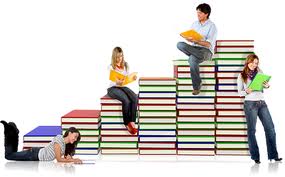 Академический календарь (AcademicCalendar)– календарь проведения учебных и контрольных мероприятий, практик в течение учебного года с указанием дней отдыха (каникул и праздников).Администратор автоматизированного сопровождения дистанционного обучения – специалист, осуществляющий контроль за наполнением базы данных и функционированием программы для ЭВМ «Автоматизированное сопровождение дистанционного обучения «Факел -2».Академическая мобильность – перемещение обучающихся или преподавателей-исследователей на определенный академический период (включая прохождение учебной или производственной практики), как правило, семестр или учебный год, в другое высшее учебное заведение (внутри страны или за рубежом) для обучения или проведения исследований с обязательным перезачетом в установленном порядке освоенных образовательных программ в виде кредитов в своем вузе.Академическая степень (Degree)– степень освоения обучающимися соответствующих образовательных учебных программ, присуждаемая им организациями образования по результатам итоговой аттестации.Академический период (Term)– период теоретического обучения, выбираемый организацией образования в одной из трех форм:семестр, триместр, квартал.Академический рейтинг обучающегося(Rating) — количественный показатель уровня овладения обучающимся программного материала, составляемый по результатам промежуточной аттестации (итогового контроля).Академическая свобода – совокупность полномочий субъектов образовательного процесса, предоставляемых им для самостоятельного определения содержания образования по дисциплинам компонента по выбору, дополнительным видам обучения и организации образовательной деятельности с целью создания условий для творческого развития обучающихся, преподавателей и применения инновационных технологий и методов обучения.Академический час– час, равный 1 контактному часу (50 минутам).Активные раздаточные материалы (АРМ) (Hand-outs) – наглядные иллюстрационные материалы, раздаваемые в процессе занятия для мотивации обучающегося к творческому успешному усвоению темы (тезисы лекций, ссылки, примеры, глоссарий, задания для самостоятельной работы и др.).Анимация компьютерная– динамичная графика, основанная на применении различных динамических визуальных эффектов (движущиеся картинки, выделение цветом, шрифтом отдельных элементов схем/таблиц и т.п.); синтез динамических изображений, создающих иллюзию движения на экране дисплея.Ассистент, доцент, профессор (AssistantProfessor, AssociateProfessor, Professor) – должности профессорско-преподавательского состава в высших учебных заведениях.Аудиоконференция– одна из информационных технологий, предполагающая речевое взаимодействие удаленных друг от друга студентов и преподавателей (тьюторов), осуществляемое в реальном режиме с помощью телекоммуникационного оборудования.Аудиолекция – вид учебных материалов, представленных как неинтерактивныйаудиоряд.Аудиоприложение– аудиозапись, чаще всего представляющая собой небольшие монологические комментарии преподавателя к некоторым схемам, таблицам, иллюстрациям и т.п. Бакалавр, магистр, доктор (Bachelor, Master, Doctor) – академические степени, присуждаемые лицам, освоившим соответствующие образовательные программы высшего и послевузовского профессиональных образований.Браузер– клиентское программное обеспечение для визуализации Web-пространства с помощью гиперссылок. Видеоконференция– одна из информационных технологий, предполагающая электронное интерактивное взаимодействие удаленных друг от друга студентов и преподавателей (тьюторов), осуществляемое в реальном режиме времени с помощью телекоммуникационного оборудования.Видеолекция – вид учебных материалов, представленных как неинтерактивный видеоряд.Виртуальные занятия – вид учебных занятий, обеспечиваемых онлайновыми и офлайновыми технологиями.Гипермедиа- вид учебных материалов, представленных в электронной форме как гипертекст с мультимедиа дополнениями.Гипертекст – информация, представленная в электронной форме как интерактивные тексты, связанные гиперссылками.Дополнительная образовательная программа (Мinor) (минор) - совокупность дисциплин и (или) модулей и других видов учебной работы, определенная обучающимся для изучения с целью формирования дополнительных компетенций.Дистанционные образовательные технологии — обучение, осуществляемое с применением информационных и телекоммуникационных средств при опосредствованном (на расстоянии) или не полностью опосредствованном взаимодействии обучающегося и педагогического работника.Двудипломное образование –возможность обучения по двум образовательным программам и учебным планам с целью получения двух равноценных дипломов или одного основного и второго дополнительного.Европейская система трансферта (перевода) и накопления кредитов (ECTS) – способ перевода кредитов, полученных студентом за рубежом, в кредиты, которые засчитываются для получения ими степени по возвращении в свою организацию образования, а также накопления кредитов в рамках образовательных программ.Запись на учебную дисциплину (Enrollment) – процедура предварительной записи обучающихся на учебные дисциплины в порядке, установленном организацией образования.Интерактивный электронный или мультимедиа курс(учебник) - учебный материал по данному курсу (учебнику), включающий гипертекст, мультимедиа и другие виды информационных технологий, обеспеченный системой навигации иInternet.Интернет(Internet) – глобальная система компьютерных сетей.Интранет(Intrаnet) – корпоративная сеть, использующая стандарты, протоколы и технологии Internet.Информационная технология (ИТ) – система методов, производственных процессов и программно-технических средств, интегрированных с целью сбора, обработки, хранения, распространения, отображения и использования информации.Информационные ресурсы Internet - электронная почта, телеконференции, удаленные открытые читательские каталоги, виртуальные (сетевые электронные) библиотеки, онлайновые журналы, базы и банки данных, базы знаний и др.Итоговая аттестация обучающихся (QualificationExamination) - процедура, проводимая с целью определения степени усвоения обучающимися объема учебных дисциплин, предусмотренных государственным общеобязательным стандартом соответствующего уровня образования.Итоговая государственная аттестация обучающихся (QualificationExamination) - процедура, проводимая с целью определения степени усвоения обучающимися государственного общеобязательного стандарта соответствующего уровня образования, по результатам которой выдается документ об образовании (диплом).Компонент по выбору(Electives) - элективные учебные дисциплины, изучаемые обучающимся по выбору в любом академическом периоде.Контактное время при обучении по дистанционной образовательной технологии – время, отводимое на организованные формы учебно-познавательной деятельности, предполагающие непосредственный контакт обучающего и обучаемого.Контент (информационное наполнение) - тексты, графика, мультимедиа и иное информационно значимое наполнение. Существенными параметрами информационного наполнения являются его объем, актуальность и релевантность. Контроль учебных достижений обучающихся - проверка образовательных достижений обучающихся по конкретной дисциплине на основе контрольных заданий различного вида (письменных работ, тестов, практических работ, портфолио, устных опросов и др.); он подразделяется на текущий контроль, рубежный контроль и итоговый контроль.Конференция, дискуссионная группа - сетевой форум пользователей, организованный для ведения дискуссий и обмена новостями.Кредит(Credit, Credit-hour) - унифицированная единица измерения объема учебной работы обучающегося / преподавателя.Кредитная технология обучения – обучение на основе выбора и самостоятельного планирования обучающимися последовательности изучения дисциплин с использованием кредита как унифицированной единицы измерения объема учебной работы обучающегося и преподавателя.Локальные учебные материалы - печатная продукция, аудио- и видеозаписи на магнитной ленте и информация на машиночитаемых носителях (дискеты, жесткие и лазерные диски).Модуль - автономный, завершенный с точки зрения результатов обучения структурный элемент образовательной программы, имеющий четко сформулированные приобретаемые обучающимися знания, умения, навыки, компетенции и адекватные критерии оценки.Модульное обучение - способ организации учебного процесса на основе модульного построения образовательной программы, учебного плана и учебных дисциплин;Обязательный компонент (CoreSubjects) - дисциплины, изучаемые студентами в обязательном порядке по программе обучения.Онлайновые технологии (on-linetehnology) – средства коммуникации сообщений в сетевом информационном пространстве, обеспечивающие синхронный обмен информацией в реальном времени.Описание дисциплины (CourseDescription) — краткое описание дисциплины (обычно состоит из 5-8 предложений).Основная образовательная программа (Major) (мажор) - образовательная программа, определенная обучающимся для изучения с целью формирования ключевых компетенций.Офис Регистратора (OfficeofRegistrar) – служба, занимающаяся регистрацией всей истории учебных достижений обучающегося и обеспечивающая организацию всех видов контроля знаний и расчет его академического рейтинга.Офлайновые технологии (off-linetehnology) – средства коммуникации сообщений в сетевом информационном пространстве, обеспечивающие асинхронный обмен информацией.Постреквизиты (Postrequisite) — перечень дисциплин, для изучения которых требуются знания, умения и навыки по завершении изучения данной дисциплины.Пререквизиты (Prerequisite) -— перечень дисциплин, содержащих знания, умения и навыки, необходимых для освоения изучаемой дисциплины.Программа дисциплины (Syllabus) – учебная программа, включающая всебя описание изучаемой дисциплины, цели и задачи, краткое ее содержание, темы и продолжительность каждого занятия, задания самостоятельной работы, список литературы, время консультаций, описание рейтинговой оценки знаний обучающихся, требования преподавателя.Программа для ЭВМ «Автоматизированное сопровождение дистанционного обучения «Факел-2» - автоматизированная система для организации, контроля и сопровождения учебного процесса по дистанционной образовательной технологии.Рубежный контроль успеваемости (MidtermExamination) – периодическая проверка учебных достижений обучающихся, проводимая согласно утвержденному академическому календарю преподавателем, ведущим учебные занятия.Самостоятельная работа обучающегося (СРО) – работа по определенному перечню тем, отведенных на самостоятельное изучение, обеспеченных учебно-методической литературой и рекомендациями, контролируемая в виде тестов, контрольных работ, коллоквиумов, рефератов, сочинений и отчетов.Самостоятельная работа обучающегося под руководством преподавателя (СРОП) (OfficeHours) – работа обучающегося под руководством преподавателя, указанная в расписании.Сетевые учебные материалы - сетевые версии мультимедиакурсов, материалы, имеющиеся в Интернет.Средний балл успеваемости (GradePointAverage – GPA) – средневзвешенная оценка уровня учебных достижений обучающегося за один учебный год по выбранной программе (отношение суммы произведений кредитов на цифровой эквивалент баллов оценки промежуточной аттестациипо дисциплине к общему количеству кредитов за текущий период обучения).Текущий контроль успеваемости – систематическая проверка учебных достижений обучающихся по каждой теме и/или разделу учебной дисциплины, проводимая обучающим преподавателем.Транскрипт (Transcript) - документ установленной формы, содержащий перечень пройденных дисциплин за соответствующий период обучения с указанием кредитов и оценок в буквенном и цифровом выражении.Тьютор(Tutor) — преподаватель, ведущий учебные занятия, осуществляющий руководство самостоятельной работой обучающихся, а также контроль выполнения ими индивидуального учебного плана и усвоения учебного материала.Тьюторский класс –класс, оснащенный компьютерами, видеомониторами и другими информационно-коммуникационными средствами и предназначенный для ведения тьюторами образовательного процесса в сетевом режиме.Учебно-методический комплексдисциплин (УМКД) – вид издания, включающий всебя программу дисциплины и учебно-методические материалы по курсу.Учебные достижения обучающихся – знания, умения, навыки студентов, приобретаемые ими в процессе обучения и отражающие достигнутый уровень развития личности.Учебный план (Curriculum) – основной документ, регламентирующий перечень и объем учебных дисциплин соответствующего уровня образования, порядок их изучения.Форум – тема, представленная в сети Интернет для обсуждения и открытая для всех или для части участников.Центральная часть аппаратного комплекса (сервер) - компьютер, или совокупность компьютеров, обеспечивающие размещение в упорядоченном виде контента, баз данных и  доступ участников образовательного процесса к размещенной на нем информации посредством Интернет.Чат –вид общения, обычно «текстовый», в режиме реального времени, когда пользователи пишут свои сообщения на доступной всем другим пользователям «виртуальной доске».Эдвайзер(Advisor)- преподаватель, выполняющий функции академического наставника обучающегося по соответствующей специальности, оказывающий содействие в выборе траектории обучения (формировании индивидуального учебного плана) и освоении образовательной программы в период обучения.Электронный банк знаний– совокупность программных и дидактических средств учебного и научного назначений, связанных системой автоматизированного управления учебным процессом и документооборота.